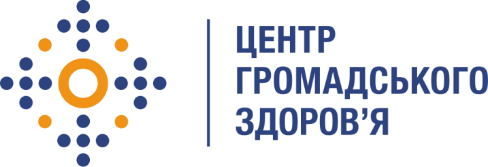 Державна установа
«Центр громадського здоров’я Міністерства охорони здоров’я України» оголошує конкурс на відбір консультанта з питань покращення якості та контролю якості тестування на ВІЛ із застосуванням швидких тестів та лабораторного моніторингу ефективності лікування антиретровірусними препаратами (визначення рівня вірусного навантаження ВІЛ-1)Назва позиції: консультант з питань покращення якості та контролю якості тестування на ВІЛ із застосуванням швидких тестів та лабораторного моніторингу ефективності лікування антиретровірусними препаратами (визначення рівня вірусного навантаження ВІЛ-1).Інформація щодо установи:Головним завданнями Державної установи «Центр громадського здоров’я Міністерства охорони здоров’я України» (далі – Центр) є діяльність у сфері громадського здоров’я. Центр виконує лікувально-профілактичні, науково-практичні та організаційно-методичні функції у сфері охорони здоров’я з метою забезпечення якості лікування хворих на cоціально-небезпечні захворювання, зокрема ВІЛ/СНІД, туберкульоз, наркозалежність, вірусні гепатити тощо, попередження захворювань в контексті розбудови системи громадського здоров’я. Центр приймає участь в розробці регуляторної політики і взаємодіє з іншими міністерствами, науково-дослідними установами, міжнародними установами та громадськими організаціями, що працюють в сфері громадського здоров’я та протидії соціально небезпечним захворюванням.Основні обов'язки:Переклад з англійської на українську мову та адаптація «Контрольного списку перевірки поетапного процесу підвищення якості швидкого тестування на ВІЛ (SPI-RT)», Версія 3, та «Показники вірусного навантаження на ВІЛ та вірусологічні дослідження  для немовлят (HIV Viral Load)»;Гармонізація Керівництва користувача щодо оцінки пунктів тестування з використанням контрольного списку перевірки поетапного процесу підвищення якості швидкого тестування на ВІЛ (SPI-RT), Версія 2, та Контрольного списку перевірки поетапного процесу підвищення якості швидкого тестування на ВІЛ (SPI-RT), Версія 3;Здійснення моніторингових візитів на сайти тестування на ВІЛ із застосуванням ШТ у 7 регіонах (Одеська, Кіровоградська, Херсонська, Полтавська, Чернігівська області, м. Дніпро, М Кривий Ріг) для оцінки якості тестування на ВІЛ із застосуванням Контрольного списку перевірки поетапного процесу підвищення якості швидкого тестування на ВІЛ (SPI-RT), Версія 3;Здійснення моніторингових візитів у лабораторії, що здійснюють лабораторні дослідження з визначення рівня вірусного навантаження ВІЛ-1 3 регіонів (Одеська, Полтавська, Дніпропетровська області) для оцінки якості надання послуг з лабораторного супроводу для ВІЛ-інфікованих на АРТ із застосуванням Контрольного списку «Показники вірусного навантаження на ВІЛ та вірусологічні дослідження  для немовлят (HIV Viral Load)».Контроль діяльності, координація, аналіз звітів від регіональних координаторів та надання узагальненого звіту щодо діяльності 7 регіонів.Підготовка звітів про результати усіх моніторингових візитів та надання рекомендацій для усунення виявлених невідповідностей;Узагальнення та аналіз отриманих під час візитів у регіони результатів;Представлення результатів моніторингових візитів та аналітичних звітів на тренінгу з проведення оцінювання якості надання послуг з діагностики та моніторингу ефективності лікування ВІЛ-інфекції для фахівців референс - лабораторії з діагностики ВІЛ/СНІДу та регіональних лабораторії.Вимоги до професійної компетентності: Вища освіта за фахом;Досвід роботи у сфері ВІЛ/СНІДу; Знання чинної нормативної бази, що регулюють питання ВІЛ-інфекції/СНІДу;Відмінне знання усної та письмової ділової англійської та української мов;Добре знання комп'ютера, що включає володіння пакетом програм MS Office.Чітке дотримання термінів виконання завдань;Відповідальність.Резюме мають бути надіслані електронною поштою на електронну адресу: vacancies@phc.org.ua. В темі листа, будь ласка, зазначте: «79-2020 Консультант з питань покращення якості та контролю якості тестування на ВІЛ із застосуванням швидких тестів та лабораторного моніторингу ефективності лікування антиретровірусними препаратами (визначення рівня вірусного навантаження ВІЛ-1)».Термін подання документів – до 27 квітня 2020 року, реєстрація документів 
завершується о 18:00.За результатами відбору резюме успішні кандидати будуть запрошені до участі у співбесіді. У зв’язку з великою кількістю заявок, ми будемо контактувати лише з кандидатами, запрошеними на співбесіду. Умови завдання та контракту можуть бути докладніше обговорені під час співбесіди.Державна установа «Центр громадського здоров’я Міністерства охорони здоров’я України» залишає за собою право повторно розмістити оголошення про вакансію, скасувати конкурс на заміщення вакансії, запропонувати посаду зі зміненими обов’язками чи з іншою тривалістю контракту.